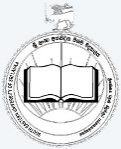 South Eastern University Arts Undergraduate Colloquium(SEUAUC) – 2019